Не оставляйте детей одних!Ребенок может научить взрослого радоваться без причины, всегда находить себе занятие и настаивать на своем. А взрослый обязан научить ребенка быть осторожным, объяснить элементарные правила безопасности и быть рядом.Встретиться с опасностями лицом к лицу ребенок может как на улице, так и в быту, в саду, в школе... И особенно – когда остался один. Оказавшись в экстремальной ситуации, ребенок, как правило, теряется. Происходит это в основном из-за недостатка определенных знаний и практических навыков. Последствия таких обстоятельств зачастую очень серьезны: травматизм, угроза психическому здоровью и, что самое страшное, гибель.Все внимание и силы взрослых должны быть направлены на предупреждение трагедий, предотвращение таких факторов опасности, как падение с лестницы, ожоги, травмы, раны в результате игр с камином, обогревателями, бытовой техникой, удар электрическим током, запутывание в свисающих шнурках и цепочках, падение телевизора, разбивание стекла в межкомнатных дверях, выпадение из окна, ушибы об острую кромку мебели и углы, попадание инородных тел в дыхательные пути, пищевод, глаза… Как не допустить трагедию? Будьте правильным примером для своих детей, ведь в своих играх дети часто повторяют поступки и действия взрослых, следуйте советам и правилам:- установите решетчатые ограждения вверху и внизу лестницы, не позволяйте детям залезать и кататься на перилах;- оградите опасные зоны воротами безопасности с фиксатором открывания дверей, или наоборот, сделайте ограждение безопасной зоны, где малыш может играть;- не оставляйте спички и зажигалки в доступном для ребенка месте;- оборудуйте приборы специальным защитным устройством, которое предохранит их от случайного опрокидывания детьми;- наклейте картинки на стекло, если оно прозрачное;- установите дверной амортизатор, который не даст двери закрыться;- оборудуйте окна специальными накладными ручками на замке и с комплектом ключей, не позволяйте ребенку играть на подоконнике;- защитите острые углы и кромку мебели защитными силиконовыми уголками и накладками, амортизирующими при ударе;- установите заглушки для розеток;- проверяйте изоляцию электропроводов, удлинителей, вилок, исправность электроприборов;- обучите детей правилам безопасности и алгоритмам действия в чрезвычайных ситуациях.По причине детской шалости с огнем в г. Бресте зарегистрировано:-  в 2020 году – 2 пожара;- в 2021 году – 2 пожара.Не оставляйте детей одних! Берегите себя и своих близких!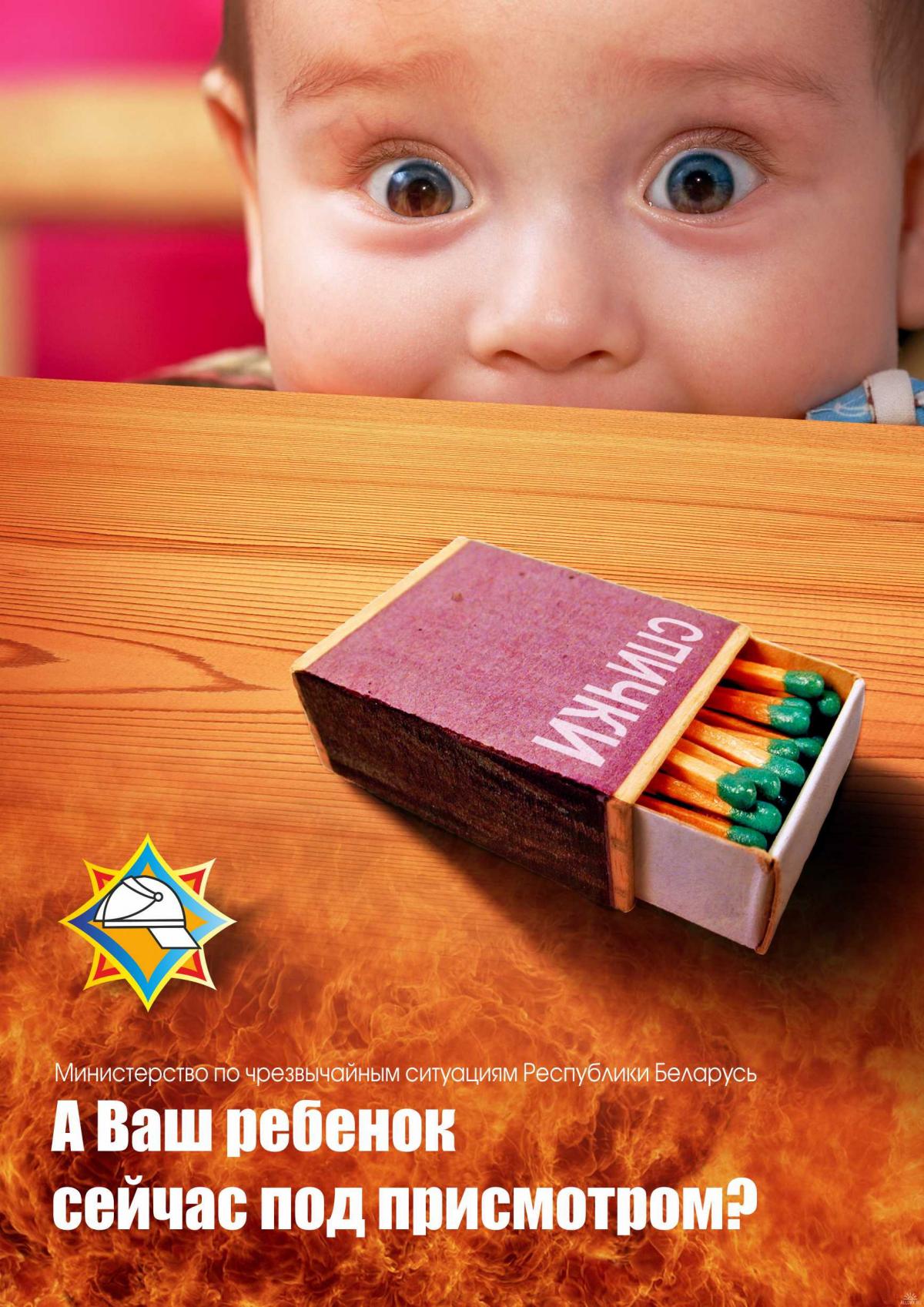 